تعميم رقم (67\2020)                                                                                   28\3\2020بمناسبة شهر رمضان المعظم، واستنادًا إلى نظام العاملين بالقطاع الخاص في شأن ساعات العمل.
يسر الشركة أن تعلن إلى جميع الإدارات بتخفيض ساعات العمل اليومية، بحيث يصبح العمل بدءًا من الساعة خص وحتى الثالثة ظهرًا.
ويبدأ العمل بهذا التعميم بدءًا من شهر رمضان.،المدير التنفيذينسخ لجميع الإدارات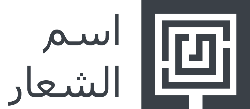 